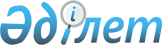 О внесении изменений и дополнений в постановление Правительства Республики Казахстан от 19 июня 2001 года № 836
					
			Утративший силу
			
			
		
					Постановление Правительства Республики Казахстан от 2 февраля 2011 года № 71. Утратило силу постановлением Правительства Республики Казахстан от 11 августа 2018 года № 502 ( вводится в действие со дня его первого официального опубликования)
      Сноска. Утратило силу постановлением Правительства РК от 11.08.2018 № 502 (вводится в действие со дня его первого официального опубликования).
      Правительство Республики Казахстан ПОСТАНОВЛЯЕТ:
      1. Внести в постановление Правительства Республики Казахстан от 19 июня 2001 года № 836 "О мерах по реализации Закона Республики Казахстан от 23 января 2001 года "О занятости населения" (САПП Республики Казахстан, 2001 г., № 23, ст. 288):
      в Правилах определения квоты, условия и порядок выдачи разрешений работодателям на привлечение иностранной рабочей силы в Республику Казахстан, утвержденных указанным постановлением:
      в пункте 3:
      в абзаце втором подпункта 3) после слов "согласно приложению 2" дополнить словами "к настоящим Правилам";
      в абзаце втором подпункта 16) после цифр "13)" и "16-2)" дополнить соответственно цифрами ", 13-1)" и ", 16-3)";
      пункт 4 дополнить словами "к настоящим Правилам";
      в пункте 10:
      подпункт 1) изложить в следующей редакции:
      "1) первая категория - на привлечение первых руководителей, их заместителей, финансовых и технических директоров, а также главных: инженеров, конструкторов, технологов, энергетиков, металлургов, архитекторов, геологов, геофизиков с высшим образованием и стажем работы на аналогичных должностях в соответствующей сфере деятельности не менее пяти лет;";
      в подпункте 4), подпункте 6) пункта 12, пункте 18 после слова "договорами" дополнить словами "Республики Казахстан";
      пункт 12 дополнить подпунктом 3-1) следующего содержания:
      "3-1) иностранных работников, привлекаемых организациями, участвующими в реализации проектов, включенных в Карту индустриализации Казахстана на 2010-2014 годы, в том числе подрядчиков, выполняющих работы по пуску, наладке и монтажу технологического оборудования;";
      пункт 17 дополнить словами "к настоящим Правилам";
      дополнить пунктом 19-1 следующего содержания:
      "19-1. Выдача уполномоченным органом разрешений работодателям производится при соблюдении ими следующих условий:
      1) общая численность привлеченных и привлекаемых иностранных специалистов первой категории не должна превышать:
      с 1 июля 2011 года до 1 января 2012 года 50 % от общего числа работников, относящихся к первой категории;
      с 1 января 2012 года 30 % от общего числа работников, относящихся к первой категории;
      2) общая численность привлеченных и привлекаемых иностранных специалистов второй и третьей категории не должна превышать:
      с 1 июля 2011 года до 1 января 2012 года 30 % от общего числа работников, относящихся ко второй и третьей категории;
      с 1 января 2012 года 10 % от общего числа работников, относящихся ко второй и третьей категории.
      Информация о расчете казахстанского содержания в кадрах работодателем представляется в уполномоченный орган по форме, согласно приложению 6-1 к настоящим Правилам.
      Действие настоящего пункта не распространяется на субъекты малого предпринимательства и действует до момента вступления Республики Казахстан во Всемирную торговую организацию.";
      часть первую пункта 20 изложить в следующей редакции:
      "20. При выдаче разрешений работодателю по предварительному письменному согласованию с ним возлагается исполнение по каждому разрешению одного из следующих особых условий согласно приложению 6 к настоящим Правилам:";
      в пунктах 21, 22, 23 после слов "согласно приложению 7" дополнить словами "к настоящим Правилам";
      в пункте 24 слово "двадцати" заменить словом "пятнадцати";
      в пункте 25 после слова "органов" дополнить словом "ведомства";
      дополнить пунктом 30-1 следующего содержания:
      "30-1. В разрешении, выданном организации, участвующей в реализации проектов, включенных в перечень Карты индустриализации Казахстана на 2010 - 2014 годы, указывается наименование соответствующего проекта.";
      в пункте 32:
      слова "единицы. При этом работодатель может направлять иностранных работников, получивших разрешения," заменить словами "единицы, за исключением случаев, предусмотренных пунктом 32-1 настоящих Правил, а также направления работодателем иностранных работников, на которых получены разрешения,";
      цифры "120" заменить цифрами "60";
      дополнить пунктом 32-1 следующего содержания:
      "32-1. Для выполнения функциональных обязанностей иностранных работников на территории нескольких административно-территориальных единиц более 60 календарных дней в течение календарного года уполномоченный орган по заявлению работодателя и по согласованию с центральным исполнительным органом выдает (продлевает) разрешение на привлечение иностранной рабочей силы для осуществления трудовой деятельности в двух и более административно-территориальных единицах.
      Выдача (продление) таких разрешений производится после получения работодателем первоначального разрешения с территорией действия на одной административно-территориальной единице на основании ранее представленных работодателем документов. В этом случае срок действия нового разрешения ограничивается сроком действия первоначально выданного разрешения, которое возвращается работодателем в уполномоченный орган.
      Для получения согласования выдачи (продления) разрешения с территорией действия на нескольких административно-территориальных единицах уполномоченный орган в период предварительного рассмотрения документов работодателя направляет в центральный исполнительный орган письменное обоснование выдачи (продления) разрешения.
      Центральный исполнительный орган в течение семи рабочих дней со дня получения обоснования направляет уполномоченному органу письмо о согласовании или отказе в согласовании.
      Выдача (продление) уполномоченным органом разрешений с территорией действия в двух и более административно-территориальных единицах производится в течение пяти рабочих дней со дня получения согласования.";
      в пункте 35:
      подпункт 7) изложить в следующей редакции:
      "7) привлечения работодателем иностранных работников без разрешения, передачи иностранных работников в наем другим юридическим и (или) физическим лицам, а также при нарушении условий, предусмотренных пунктом 19-1 настоящих Правил. В этих случаях разрешение не выдается в течение двенадцати месяцев со дня установления подобного факта;";
      дополнить подпунктом 8) следующего содержания:
      "8) несоблюдения работодателем условий, установленных пунктом 19-1 настоящих Правил, при подаче заявления на получение разрешения.";
      пункт 36 изложить в следующей редакции:
      "36. При несогласии с решением уполномоченного органа работодатель может обратиться в центральный исполнительный орган на предмет обоснованности принятого решения.
      Центральный исполнительный орган по итогам рассмотрения обращения работодателя направляет свое заключение в соответствующий уполномоченный орган, о чем уведомляет работодателя.
      В случае положительного решения заключение центрального исполнительного органа подлежит исполнению уполномоченным органом в срок не более десяти рабочих дней с даты его получения.
      При отрицательном заключении центрального исполнительного органа работодатель может обжаловать его в судебном порядке.";
      в пункте 39 слово "десяти" заменить словом "пяти";
      в пункте 40:
      в подпункте 2) слова "календарный и текущий" заменить словами "и текущий календарные";
      дополнить подпунктом 2-1) следующего содержания:
      "2-1) несоблюдения работодателем условий выдачи разрешения, установленных пунктом 19-1 настоящих Правил.";
      в пункте 46:
      в подпункте 4) слово "работодателя." заменить словом "работодателя;";
      дополнить подпунктами 5), 6) следующего содержания:
      "5) нарушение работодателем условий, предусмотренных пунктом 19-1 настоящих Правил;
      6) передачи работодателем иностранных работников в наем другим юридическим и (или) физическим лицам.";
      приложение 6 к Правилам изложить в новой редакции согласно приложению 1 к настоящему постановлению;
      дополнить приложением 6-1 согласно приложению 2 к настоящему постановлению;
      в приложении 8 к Правилам:
      в части первой:
      в подпункте 5) после слова "отчества" дополнить словами "(в том числе латинскими буквами)";
      второй абзац подпункта 6) изложить в следующей редакции:
      "нотариально заверенные переводы (копии, если документ заполнен на государственном или русском языке) документов об образовании, легализованных в установленном законодательством Республики Казахстан порядке, за исключением случаев, предусмотренных вступившими в силу международными договорами Республики Казахстан;";
      в подпункте 9) слово "Правил)." заменить словом "Правил);";
      дополнить подпунктом 10) следующего содержания:
      "10) расчет казахстанского содержания в кадрах по форме, согласно приложению 6-1 к настоящим Правилам.";
      подпункт 2) части второй дополнить абзацем третьим следующего содержания:
      "в организации, участвующие в реализации проектов, включенных в Карту индустриализации Казахстана на 2010 - 2014 годы, а также выполняющих работы по пуску, наладке и монтажу технологического оборудования в их подрядных организациях.";
      в приложении 9 к Правилам:
      в подпункте 5):
      после слова "отчества" дополнить словами "(в том числе латинскими буквами)";
      дополнить словами "и Государственным классификатором Республики Казахстан 01-99 "Классификатор занятий", утверждаемым центральным исполнительным органом";
      в подпункте 6):
      абзац второй изложить в следующей редакции:
      "нотариально заверенные переводы (копии, если документ заполнен на государственном или русском языке) документов об образовании (при их наличии), легализованных в установленном законодательством Республики Казахстан порядке, за исключением случаев, предусмотренных вступившими в силу международными договорами Республики Казахстан;";
      в подпункте 8) слово "Правил)." заменить словом "Правил);";
      дополнить подпунктом 9) следующего содержания:
      "9) расчет казахстанского содержания в кадрах по форме согласно приложению 6-1 к настоящим Правилам.
      Не требуется представление документов, предусмотренных подпунктами 1) и 3) настоящего приложения при привлечении иностранных работников в организации, участвующие в реализации проектов, включенных в Карту индустриализации Казахстана на 2010 - 2014 годы, а также выполняющих работы по запуску, наладке и монтажу технологического оборудования в их подрядных организациях.".
      2. Настоящее постановление вводится в действие по истечении десяти календарных дней со дня первого официального опубликования. Согласование с работодателем особых условий выдачи разрешений
      Согласовано:
      _________________________________   ______________________________
      (наименование уполномоченного органа) (наименование работодателя)
      ___________________________________   __________________________
      (подпись, фамилия, должность)     (подпись, фамилия, должность)
      "____" ________ 201 ___ г.              "____" ________ 201 ___ г.
             М.П.                                        М.П.  Информация о
расчете казахстанского содержания в кадрах
      Руководитель: _______________________________________
            (подпись, фамилия, инициалы, должность)
      М.П.
					© 2012. РГП на ПХВ «Институт законодательства и правовой информации Республики Казахстан» Министерства юстиции Республики Казахстан
				
Премьер-Министр
Республики Казахстан
К. Масимов Приложение 1
к постановлению Правительства
Республики Казахстан
от "2" февраля 2011 года № 71 
Приложение 6
к Правилам
№
п/п
Ф.И.О.
привлекаемых
иностранных
работников
Категория
привлекаемых
иностранных
работников согласно
заявлению
работодателя,
специальность,
квалификация
(профессия,
должность)
Наиме-
нование
особого
условия
Количество
казахстанских и
(или)
иностранных
граждан,
задействованных
при
выполнении
особого
условия
Наименование
специальности,
квалификации
(профессии,
должности)
Срок
выполнения
особых
условий
1
2
3
4
5
6
7Приложение 2
к постановлению Правительства
Республики Казахстан
от "2" февраля 2011 года № 71 
Приложение 6-1
к Правилам
№
п/п
Число фактических
работников
работодателя,
чел.
Число фактических
работников
работодателя,
чел.
Число
иностранной
рабочей силы,
планируемой к
привлечению,
чел.
гр. 3 +
гр. 5
гр. 4 +
гр. 5
% иностранной
рабочей силы к
общему числу
работников,
гр. 7/гр.
6*100%
№
п/п
всего
в т.ч.
иностран-
ной
рабочей силы
Число
иностранной
рабочей силы,
планируемой к
привлечению,
чел.
гр. 3 +
гр. 5
гр. 4 +
гр. 5
% иностранной
рабочей силы к
общему числу
работников,
гр. 7/гр.
6*100%
1
2
3
4
5
6
7
8
1
1 категория
2
2 и 3
категории
ИТОГО